ПОСТАНОВЛЕНИЕ 10   июня    2021 г. № 382                                                      а. Кошехабль
«О порядке определения размера платы по соглашению об установлении сервитута в отношении земельных участков, находящихся в собственности муниципального образования «Кошехабльский район»В соответствии со 39.25  Земельного кодекса Российской Федерации, пунктом 2.2. Положения «Об управлении и распоряжении земельными участками, находящимися в муниципальной собственности, и распоряжении земельными участками, государственная собственность на которые не разграничена в границах муниципального образования «Кошехабльский район», утвержденном Решением Совета народных депутатов муниципального образования «Кошехабльский район» от 4 мая 2018 года №28,  руководствуясь Уставом муниципального образования «Кошехабльский район», постановляю:Установить, что размер платы по соглашению об установлении сервитута в отношении земельных участков, находящихся в собственности муниципального образования «Кошехабльский район», при заключении договора купли-продажи земельного участка без проведения торгов, определяется по аналогии и в соответствии с  «Порядком  определения размера платы по соглашению об установлении сервитута в отношении земельных участков, находящихся в государственной собственности Республики Адыгея, и земельных участков, государственная собственность на которые не разграничена», установленном Постановлением Кабинета Министров Республики Адыгея  №158  от 9 июля 2015 года (с изменениями и дополнениями).Настоящее Постановление подлежит опубликованию на официальном сайте администрации муниципального образования "Кошехабльский район» и газете «Кошехабльские вести».Контроль за исполнением данного Решения возложить на заместителя Главы администрации муниципального образования «Кошехабльский район» Тугланову М.Р.Настоящее Постановление вступает в силу с момента его официального опубликования.Глава администрацииМО «Кошехабльский район»					З.А. Хамирзовyf.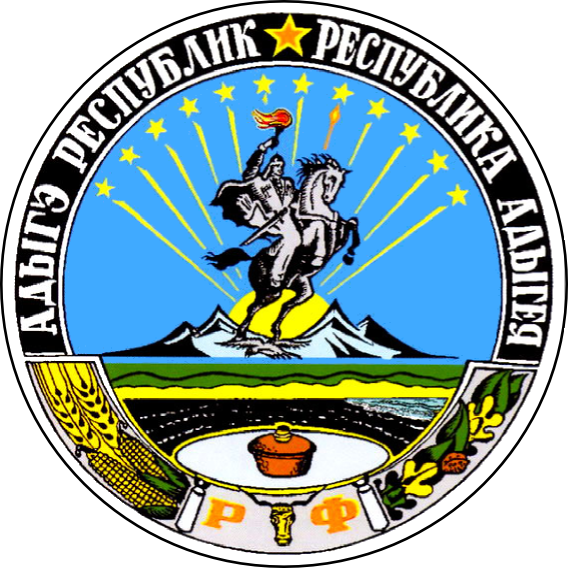 РЕСПУБЛИКА АДЫГЕЯАДМИНИСТРАЦИЯ Муниципального образования «КОШЕХАБЛЬСКИЙ РАЙОН»АДЫГЭ РЕСПУБЛИКМУНИЦИПАЛЬНЭ ОБРАЗОВАНИЕУ «КОЩХЬАБЛЭ РАЙОНЫМ» ИАДМИНИСТРАЦИЕ